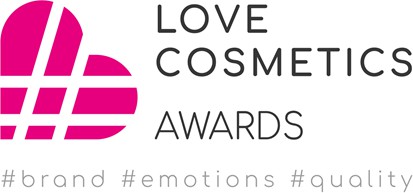 FORMULARZ ZGŁOSZENIOWYJedna firma może zgłosić maksymalnie 5 produktów / serii kosmetycznychProsimy przypisać każdy zgłoszony produkt / serię do jednej wybranej kategorii produktowejFirma może zgłosić się do dwóch wybranych kategorii biznesowych (wymagane uzasadnienie)Formularz należy przesłać do 24.01.2024 na adres: konkurs@wirtualnekosmetyki.plSzczegółowy regulamin konkursu znajduje się na stronie WirtualneKosmetyki.pl w zakładce Love Cosmetics Awards. Przesłanie formularza oznacza akceptację regulaminu. Powodzenia!KATEGORIE PRODUKTOWEKATEGORIE BIZNESOWENazwa firmyOsoba kontaktowa(imię i nazwisko e-mailnr telefonu)KATEGORIANAZWA ZGŁASZANEGO PRODUKTU / SERII# True Innovation# Young Generation Choice# Simplicity Rules# Premium Class# Creative Branding Concept# Natural Beauty# Skin Expert# Top Series# Insta Beauty Star# Breakthrough Idea# Unforgettable Experience# Worldwide Inspirations# Best Day Ever# Best Night Ever#EYEconic# Moments of Pleasure# It’s All About Nails# Make-up Trendsetter# Glamorous Hair# His Sensational Fragrance# Her Sensational Fragrance# Buddy of My Body# Feel the Trend# Home SPA Rituals# Forever Young#Mommy Time# Foot Friendly# Allergic Skin Solution# Choice for Kids# Real Men's World# Girls First# Vegan Friendly# Handy Solution# Surprise Element# Professional Experience# Inspired by Science# More Than Accessories# Clean & Green HomeKATEGORIANAZWA ZGŁASZANEJ FIRMY (WRAZ Z UZASADNIENIEM)# Best Campaign# Bestsellers Creator# Spectacular Growth Company# Start-up Time!# Responsible Company# Proudly Supporting Women# Innovative Portfolio# Go Global!# Best-In-Class Marketing# Social Media Star# E-commerce Excellence# Impactful Personal Brand# Consumer Friendly Innovator# Share Good# Inclusive Beauty# Mergers & Acquisitions Expert# Successful Family Business